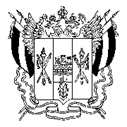           Информация о заключенных муниципальных контрактах с начальной (максимальной) ценой контракта  свыше 1млн.рублей по Администрации Зимовниковского сельского поселения на 01.01.2012г.                 Глава  Зимовниковского                    сельского поселения                                                                                                                       С.Н.Фоменкоисп. Ратиёва О.И.тел. 3-23-97      РОССИЙСКАЯ ФЕДЕРАЦИЯАДМИНИСТРАЦИЯЗИМОВНИКОВСКОГО СЕЛЬСКОГО ПОСЕЛЕНИЯ        РОСТОВСКОЙ ОБЛАСТИ                    № ________             “ ___ ” ___________  2012г.              347460 п. Зимовники                 ул. Ленина, 99 Тел. 3-26-52     Начальнику отдела экономики,прогнозирования, предпринимательстваи торговлиАдминистрации Зимовниковского районаВ.А. Лысенко№ п/п№ контрактаДата заключения контракта               Цена, руб.               Цена, руб.Предмет контрактаПоставщик, подрядчикСпособ размещенияДата согласования№ п/п№ контрактаДата заключения контрактаНачальная (максимальная)Согласно контрактуПредмет контрактаПоставщик, подрядчикСпособ размещенияДата согласования33727.12.2010г-3861792Электроэнергия (улич. освещение в п. Зимовники)ООО «Донэнергосбыт»Ед.пост.23912.11.2010г-3698672Передача эл. энергии (уличное освещение в п. Зимовники)ОАО «Донэнерго-СМЭС»Ед.пост.3.0158300029211000015-0250876-0205.07.2011г18584271,0018491349,64Строительство автомобильной дороги по ул. Рабочая, ул. Октябрьская, пер. Пионерский, пер. Лесной, пер. Спортивный, пер. Молодёжный, ул. Терновая в  п. Зимовники Ростовской областиГУПРО «Зимовниковское ДРСУ»Эл. аукцион4.144-1111.10.2011г.1 800 000,001 800 000,00Строительство пешеходных дорожек в п. Зимовники Зимовниковского района Ростовской области.ГУПРО «Зимовниковское ДРСУ»Эл. аукцион